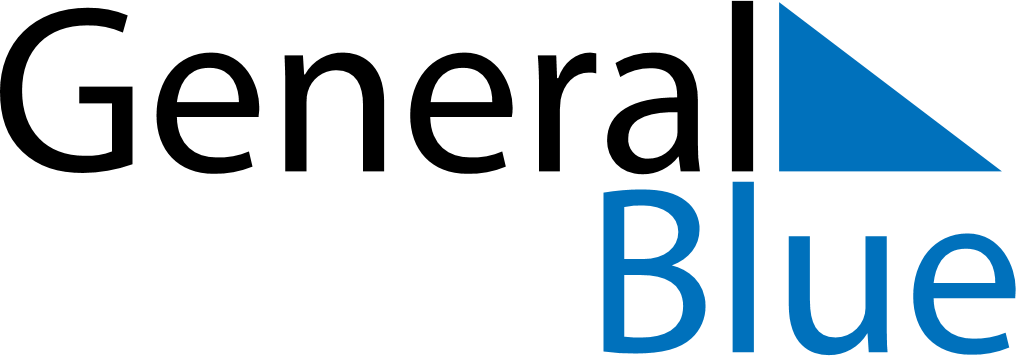 Weekly CalendarOctober 20, 2024 - October 26, 2024Weekly CalendarOctober 20, 2024 - October 26, 2024Weekly CalendarOctober 20, 2024 - October 26, 2024Weekly CalendarOctober 20, 2024 - October 26, 2024Weekly CalendarOctober 20, 2024 - October 26, 2024Weekly CalendarOctober 20, 2024 - October 26, 2024SUNDAYOct 20MONDAYOct 21TUESDAYOct 22WEDNESDAYOct 23THURSDAYOct 24FRIDAYOct 25SATURDAYOct 26